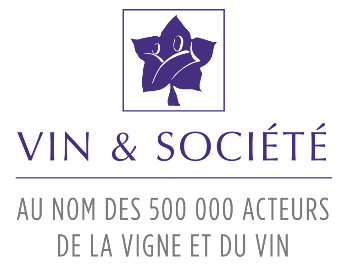 Outils & Supports Vin & Société - besoins 2024Vins et Société met à disposition des Interprofessions et des vignerons différents types de supports autour de la consommation des vins pour les adultes et pour les enfants à travers des supports éducatifs.Adresse e-mail :Nom du domaine :Nom et prénom du répondant :SUPPORTS CONSOMMATION RESPONSABLEGuide de la consommation responsable - Qté désirée:Eventail bienvenue dans l'univers de la dégustation - Qté désirée:Mémento pour apprendre à recracher comme un pro - Qté désirée:SUPPORTS EDUCATIFSLe Petit Quotidien (6-10 ans) - Qté désirée:Mon Quotidien (10-14 ans) - Qté désirée:Mon Quotidien (10-14 ans) en anglais - Qté désirée:Les incollables (6-12 ans) - Qté désirée: